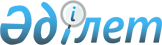 1998 жылдың 1 қазанынан бастап зейнетақы мөлшерiн индекстеу туралыҚазақстан Республикасы Үкiметiнiң Қаулысы 1998 жылғы 2 қазандағы N 990



          "Қазақстан Республикасында зейнетақымен қамсыздандыру туралы"




Қазақстан Республикасының 1997 жылғы 20 маусымдағы Заңына сәйкес
Қазақстан Республикасының Үкiметi қаулы етедi:
     1. 1998 жылдың 1 қазанынан бастап зейнетақыны ең төменгi
мөлшерiне қатысты бөлiгiнде 2,3 процентке индекстеу жүзеге асырылсын.
     2. Қазақстан Республикасының Еңбек және әлеуметтiк қорғау
министрлiгi, облыстардың, Астана және Алматы қалаларының әкiмдерi
зейнетақыны уақтылы өсiру мен төлеудi қамтамасыз етсiн.


     Қазақстан Республикасының
          Премьер-Министрi
      
      


					© 2012. Қазақстан Республикасы Әділет министрлігінің «Қазақстан Республикасының Заңнама және құқықтық ақпарат институты» ШЖҚ РМК
				